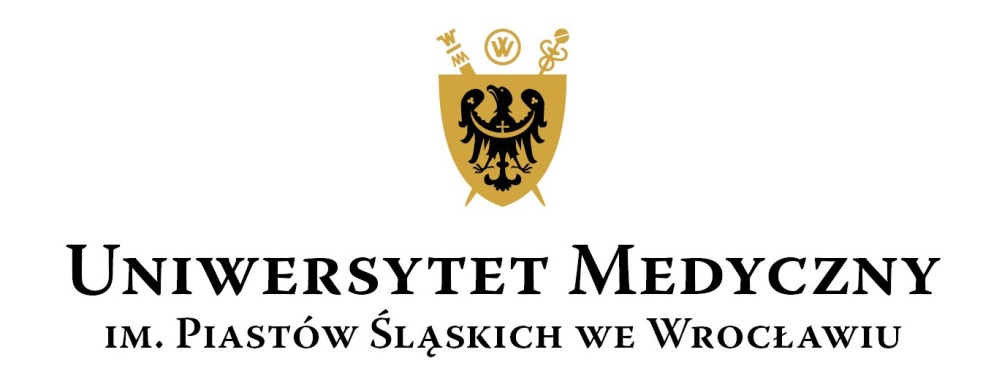  wynajmie  budynki  po zlikwidowanej pralni przy ul. Borowskiej 213 we Wrocławiu z przeznaczeniem na prowadzenie działalności komercyjnej.Dokumentacja techniczna do wglądu w Dziale Technicznym  - 71/784 11 77.Zestawienie pomieszczeń stanowi załącznik do niniejszego ogłoszenia.Budynki aktualnie nie są ogrzewane. Dostawa wody jest  tymczasowo odcięta z uwagi na uszkodzenie rurociągu na odcinku doprowadzającym wodę z przyłącza.Najemca zobowiązany będzie do zawarcia umów na dostawę mediów bezpośrednio z ich dostawcami lub z Uniwersyteckim Szpitalem Klinicznym we Wrocławiu w przypadku kiedy zawarcie umów bezpośrednio  z dostawcami mediów okaże się nieskuteczne.  Oferty, zawierające szczegółowy opis przedmiotu działalności wraz z proponowaną stawką czynszu za m2, należy składać, w sekretariacie Kanclerza Uniwersytetu Medycznego przy ul. Karola Marcinkowskiego 2-6 , w zamkniętej kopercie z dopiskiem : -  nie otwierać -   „Oferta najmu  – budynki po pralni”Dodatkowe informacje w sprawie dzierżawy  można uzyskać po nr telefonu : 71/784 10 71  lub  784 10 66.Wrocław,27.06.2017 r.                                                                                                    Kanclerz